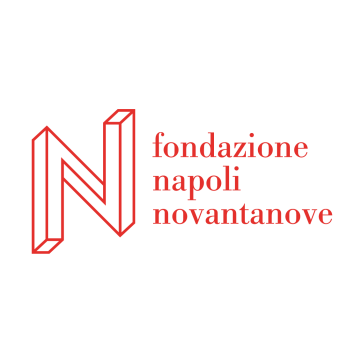 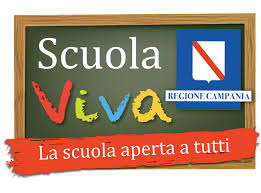 Programma “Scuola Viva - Azioni di accompagnamento” -  POR Campania FSE 2014/2020 – D.D. 58 del 20/02/2017Asse III   Obiettivo Specifico 12   Azione  10.1.1 Codice progetto  1 Codice monitoraggio SURF 17021AP00000000 CUP B21I170000040006Anno Scolastico 2018 - 2019La Fondazione Napoli Novantanove, è l’IDEATRICE DEL PROGETTO VENTENNALE La scuola adotta un monumento®, progetto di educazione permanente al rispetto e alla tutela del patrimonio storico-artistico e più in generale dell'ambiente, inserito nel primo protocollo d’intesa MIUR – MIBACT nel maggio 2014, come esempio di Buona Pratica ventennale. Fin da suoi esordi nel 1993, La scuola adotta un monumento® www.lascuolaadottaunmonumento.it si è caratterizzato per la capacità di riuscire a "viaggiare", attraverso lo studio del monumento, nella complessità e nella ricchezza del territorio, alla scoperta della sua identità e dei suoi aspetti più originali e talvolta meno noti.NEGLI SCORSI ANNI SCOLASTICI, in collaborazione con il Ministero dell’Istruzione, dell’Università e della Ricerca e del Ministero dei Beni e delle attività culturale e del Turismo, CON L’ANCI e con il CNR Consiglio Nazionale delle Ricerche, ha lanciato 3 edizioni del Bando Le scuole adottano i monumenti della nostra Italia per gli aa.ss. 2015-2016,  2016-2017 e 2017-2018, invitando le scuole di ogni ordine e grado a entrare a far parte della Rete Nazionale de La Scuola adotta un monumento®, scegliendo un monumento del proprio territorio da studiare e valorizzare con l’obiettivo di attirare l'attenzione delle scuole sui monumenti del nostro Paese affinché gli studenti "possano appropriarsene", così creando e successivamente arricchendo l’Archivio Nazionale dei monumenti adottati dalle scuole italiane www.atlantemonumentiadottati.it Allargando lo sguardo sulla storia artistica, scientifica, culturale, storica, civile del luogo in cui vivono, gli studenti coinvolti nel percorso di studio potranno costruire un rapporto diretto, motivato e anche affettivo, con il monumento prescelto e sapranno "raccontarlo" descrivendone le caratteristiche e rievocandone la storia; sapranno denunciarne ove sia il caso il degrado; sapranno riconoscerne il valore ed indicarlo come elemento fondante e ineliminabile del cammino di civiltà del genere umano cui l'arte rimanda.L’integrazione con il progetto Scuola Viva della Regione Campania intende coinvolgere le scuole del progetto che già fanno parte della rete de La scuola adotta un monumento® e quelle che vorranno entrarvi dando la possibilità di approfondimenti culturali sul patrimonio storico, artistico e paesaggistico. Il progetto vede protagoniste le scuole, in sinergia con la Fondazione Napoli Novantanove, che si impegnano per promuovere e diffondere i valori della cultura e dell’arte, valori che “quando appartengono a tutti, danno sostanza alla civiltà della legalità, del rispetto reciproco, della tolleranza e del libero confronto. Questo progetto permetterà a nuove scuole Campane di adottare i monumenti del proprio territorio, di entrare a far parte dell’“Atlante dei Monumenti Adottati” e creare così un vero e proprio Archivio Nazionale digitale. Intento del progetto è quello di promuovere l’interesse per il nostro patrimonio storico, artistico, culturale, al fine di valorizzarlo attraverso la creazione di percorsi educativi. Invitando i giovani ad “adottare” un monumento si vuole valorizzare il patrimonio della Campania coltivando, in essi, allo stesso tempo un atteggiamento di cura e responsabilità. Ed è attraverso la scuola che la Fondazione Napoli Novantanove assieme alla Regione Campania con il progetto La scuola adotta un monumento® in Campania A.M.A. ATLANTE MONUMENTI ADOTTATI può assolvere alla tessitura di un rapporto diretto delle giovani generazioni con il proprio patrimonio.FinalitàIn questo contesto l’ ”adozione” del monumento ha lo scopo di accompagnare le scuole che hanno già attivato progetti all’interno del programma Scuola Viva della Regione Campania, costruendo dei legami tra le attività già in essere e quelle legate all’adozione e allo studio del monumento, creando un’azione trasversale e congiunta per lo sviluppo e la messa in opera di un progetto unico volto alla formazione multidisciplinare dell’alunno.Attraverso lo studio e la conoscenza del monumento, che necessariamente deve essere collocato nel territorio della scuola, lo studente tesserà un rapporto diretto con l’ambiente circostante analizzando problemi, necessità e punti di sviluppo, che verranno poi utilizzati per la creazione dell’elaborato finale richiesto dal progetto, e cioè la realizzazione di un video di 3 minuti che verrà poi pubblicato nell’Atlante dei Monumenti Adottati, nell’apposita sezione web che verrà dedicata al progetto. Questo farà si che gli alunni vedranno il loro lavoro “pubblicizzato” e “valorizzato” attraverso il web strumento ormai necessario per approcciare direttamente con le nuove generazioni. DestinatariIl Bando è rivolto alle scuole statali della Regione Campania che hanno già aderito al progetto Scuola Viva. Tipologia di elaborati da realizzareGli studenti e docenti partecipanti, sono invitati a individuare il monumento materiale o immateriale da adottare (artistico, scientifico, naturale/ambientale: una chiesa, un palazzo, un portale, una fontana, un teatro, una biblioteca, un chiostro, la vetrina di un museo, ma anche parchi, giardini, orti botanici, siti archeologici, una piazza, una via, un tratto di costa o un ‘brano’ di campagna ecc.) particolarmente legato all’identità storica e civile e della loro comunità e a svolgere un lavoro di ricerca di gruppo realizzando un video:della durata massima di 3 minuti (compresi i titoli di coda);che  illustri, con immagini, musica e parlato, il monumento individuatocon l’intento di comunicare  le ragioni e la forza della loro scelta;accompagnato da una relazione che dovrà descrivere il percorso didattico scelto dagli studenti con l’aiuto degli insegnanti e dovrà contenere i riferimenti alle fonti utilizzate (bibliografia per testi, documenti, musiche, immagini foto video cinematografiche etc). Qualora il monumento scelto dovesse avere un gestore (Soprintendenza, Parrocchia, Comune, Università, privato) è necessario contattarlo ed avere il consenso all’adozione.Tipologie tecniche del prodotto.I video, di 3 minuti massimo, andranno realizzati in formato Quick Time .MOV, Windows .AVI o .MPG, meglio se in formato .MPEG4 (Divx, Xvid) con una risoluzione minima di 640 X 480 e audio in MP3.I video devono essere inviati su supporto DVD o pennetta USB . In ogni video deve essere indicato il nome della scuola, la classe coinvolta e il titolo del lavoro.Per le musiche da utilizzare è necessario scegliere quelle NON coperte da copyright che si trovano nei siti on line.La relazione di accompagnamento (per un massimo di due pagine in formato digitale e cartaceo , dovrà contenere le motivazioni della scelta , una breve descrizione del monumento) su cui dovranno essere riportati i nominativi degli insegnanti, il numero degli alunni partecipanti, la classe e la scuola di appartenenza, l’indirizzo della scuola, i recapiti postali, elettronici e telefonici del referente.Oltre alla relazione si richiede una foto in formato jpg de monumento adottato.Dovrà infine essere allegata la liberatoria per l’utilizzo del materiale prodotto, modello che sarà inviato alle scuole dietro richiesta alla Fondazione via e-mail (info@napolinovantanove.org).Modalità di partecipazioneInvio della scheda di adesione al progetto La scuola adotta un monumento® (in calce a questo documento).Invio scheda di partecipazione ai laboratori Scuola Viva, allegata all’offerta formativa, all’email della Fondazione Napoli Novantanove (info@napolinovantanove.org).Il termine per la conclusione dei laboratori e la consegna degli elaborati è previsto per la fine dell’anno scolastico 2018-2019. Gli elaborati pervenuti saranno inseriti nell’ Atlante, nella sezione dedicata alla Regione Campania – Scuola Viva Privacy e liberatoriaLe opere inviate non saranno restituite e resteranno a disposizione della Fondazione Napoli Novantanove e della Regione Campania che si riserva la possibilità di produrre materiale didattico/divulgativo con i contributi inviati, senza corrispondere alcuna remunerazione o compenso agli autori. Gli elaborati prodotti dovranno pervenire corredati dal consenso al trattamento dei dati personali ai sensi del D. Lgs. 30 giugno 2003, n. 196.Bando Aperto La scuola adotta un monumento®L’Archivio Nazionale dei monumenti adottati 
Anno Scolastico 2018 - 2019Il sottoscritto ……………………………………………………………………….Dirigente dell’Istituzione scolastica ……………………………………………….Indirizzo postale:  ………………………………………………………………….Indirizzo e-mail:  …………………………………………………………………..Recapiti Telefonici: ………………………………………………………………..CHIEDEdi far partecipare al progetto La scuola adotta un monumento® - L’Archivio Nazionale dei monumenti adottati, secondo le condizioni previste, la classe: ……………………….
Il monumento scelto è: ……………………………………………………..Motivazione della scelta: .……….…………………………………………………………………………………………..…………………………………………………………………………………………………….…………………………………………………………………………………………………….E AUTORIZZAla/il docente referente  ………………………………………..Recapito telefonico: ………………………….cellulare: …………………………e-mail personale: ………………………………………………...a tenere i contatti con l’organizzazione.Ai sensi della L. 675/96 e in relazione al D.L. 196/2003, dichiaro di essere  informato/a delle finalità e delle modalità del trattamento dei dati personali, consapevolmente indicati nella  presente scheda, e di autorizzarne l’archiviazione nella banca dati dei soggetti organizzatori. Data_____________________				Firma del Dirigente scolastico 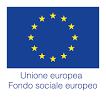 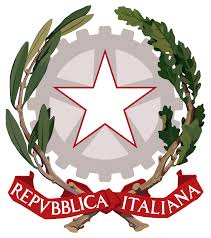 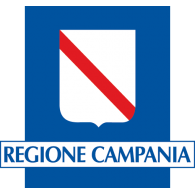 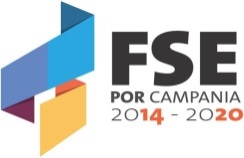 